Montag, der 27. April, 2020Mittwoch, der 29. April, 2020 Donnerstag, der 30. April, 2020Jutro ekipa, tko još nije obavio što je trebao, molim ovaj tjedan. Kašnjenja ocjena manje, a čitanje se ocjenjuje po standardnom sistemu. Ocjene ću upisati za par dana. Evo za ovaj tjedan. MONTAG (PONAVLJANJE PERFEKTA) – PROVJEŽBATI ZADATKE SA SLJEDEĆE POVEZNICE: https://www.schubert-verlag.de/aufgaben/uebungen_a1/a1_k06_perfekt.htm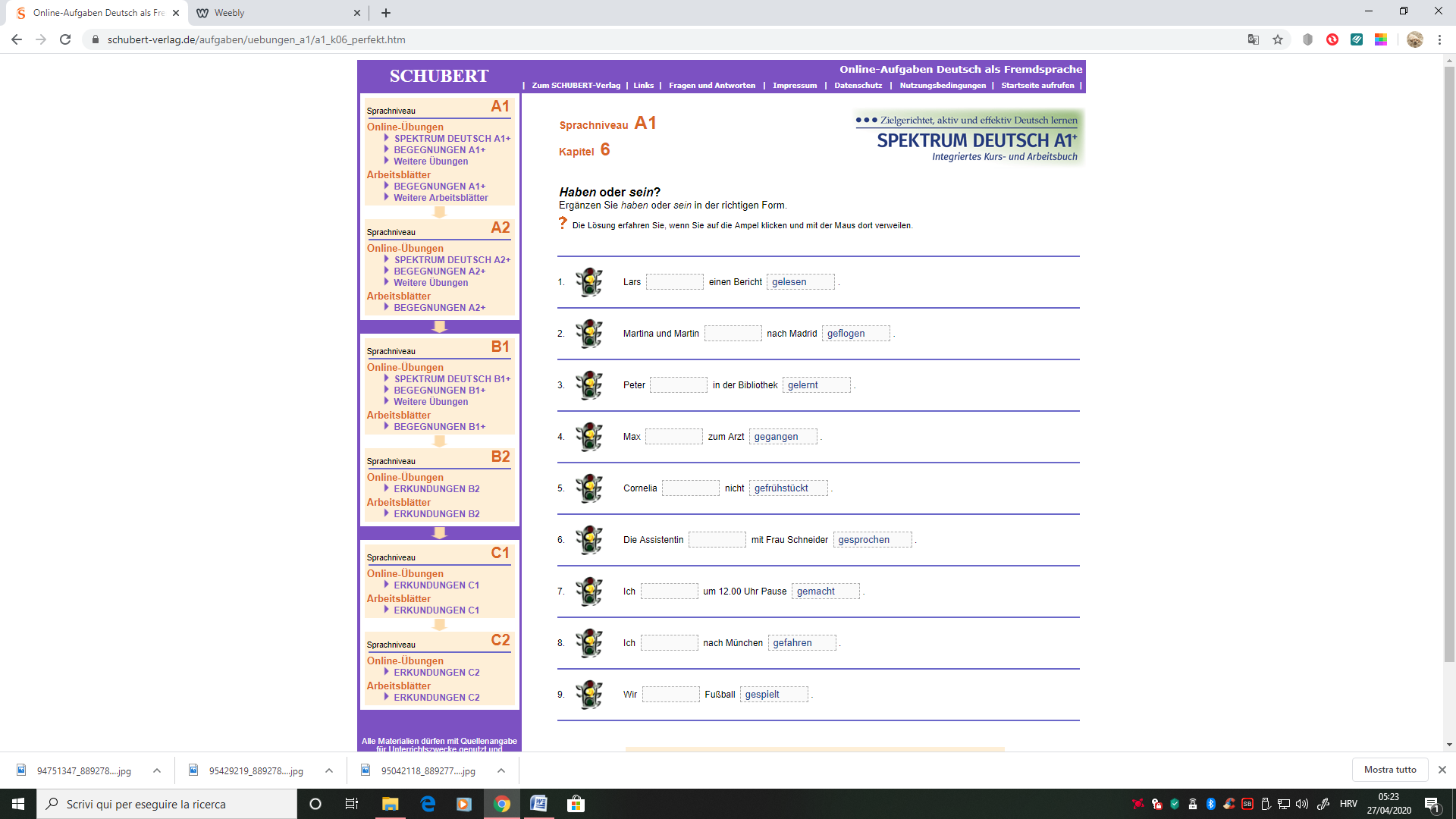 MITTWOCH – PROVJEŽBATI ZADATKE SA SLJEDEĆE POVEZNICE: https://www.schubert-verlag.de/aufgaben/uebungen_a1/a1_k06_tagesablauf.htm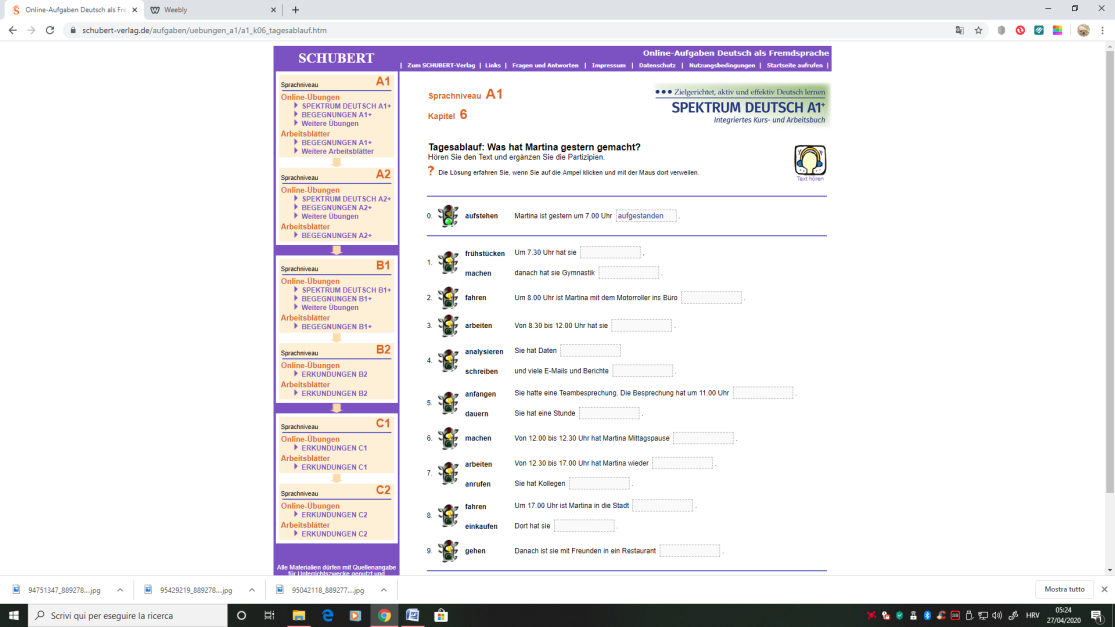 DONNERSTAG – PROVJEŽBATI ZADATKE SA SLJEDEĆE POVEZNICE: https://www.schubert-verlag.de/aufgaben/uebungen_a1/a1_k06_personalpronomen.htm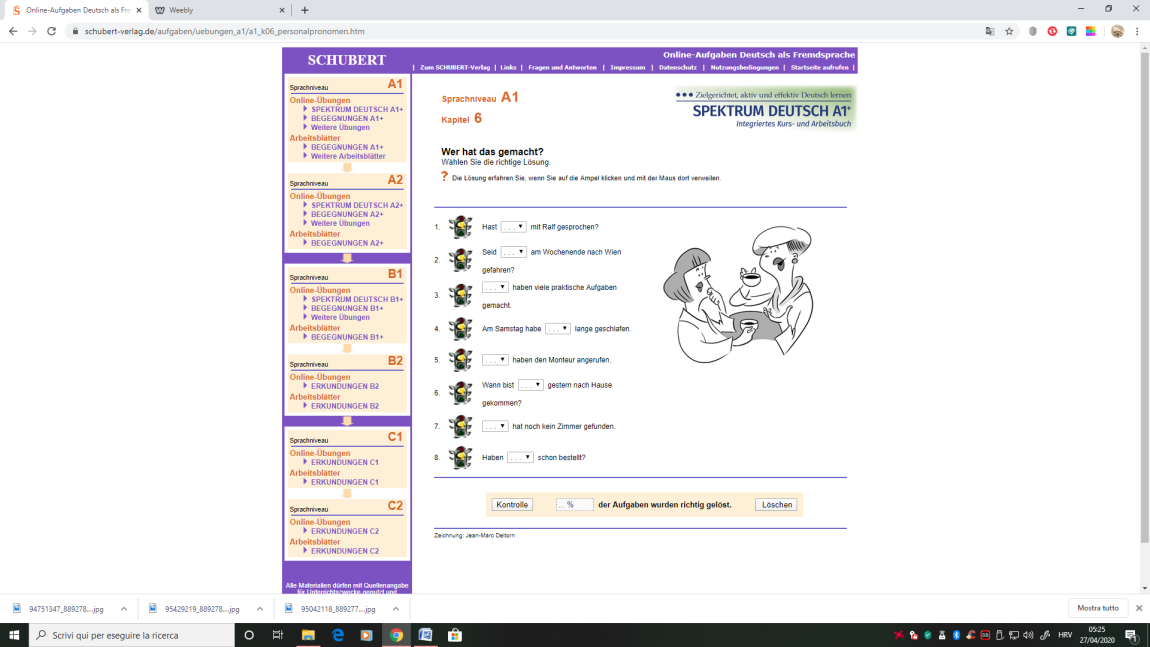 Za sve nedoumice pišite u Teams. LP Maja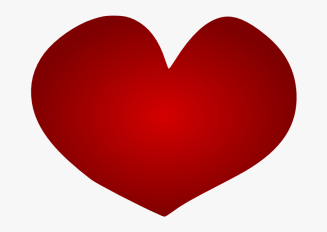 